Муниципальное автономное дошкольное образовательное учреждение детский сад комбинированного вида № 30 «Алёнушка» г.Белебея муниципального района 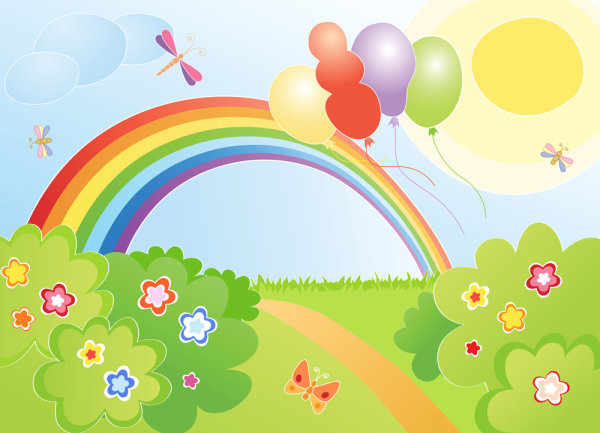 Белебеевский район Республики БашкортостанРазвлечение в подготовительных группах №8,9«ПРАЗДНИК КРАСОК»Воспитатель: Кузьмина А.М.Белебей,2017Цель: 
Доставить детям радость, веселое настроение.
Задачи: 
Развивать воображение и творчество;
Создавать у детей радостное настроение;
Закрепление представлений о цвете;
Учить воспринимать на слух песни, их текстовое содержание;
Развивать двигательную активность детей.
Воспитывать желание видеть красоту красок.Ведущий: 
И в десять лет, и в семь, и в пять
Все дети любят рисовать.
И каждый смело нарисует,
Все, что его интересует.
Ребенок: Мы нарисуем, были б краски,
Да лист бумаги на столе.
Да мир в семье, на земле.Под музыку в зал входят Краски.Ведущий: Как красива наша земля, сколько красок, глаза разбегаются. Расскажите, краски о себе :  
Красная краска:
Красная редиска выросла на грядке,
Рядом помидоры – красные ребятки.
Красные тюльпаны на окне стоят,
Красные знамена за окном горят.
Зеленая краска:Зеленая краска – это трава,
Стебель цветка и деревьев листва.
Растет зеленый лук
И огурцы зеленые,
А за окном зеленый луг
И листики кленовые.
Оранжевая краска:
Оранжевой лисице
Всю ночь морковка снится.
На лисий хвост похожа
Оранжевая тоже.Голубая краска: 
А я, голубая краска, друзья,
Без меня обойтись в рисунках нельзя,
Небо раскрашу я, реки и море,
И колокольчики, что выросли в поле.
Желтая краска:
Желтое солнце на землю глядит,
Желтый подсолнух за солнцем следит,
Желтые груши на ветках висят,
Желтые листья с деревьев летят.
Синяя краска:
В синем море островок,
Путь до острова далек.
А на нем растет цветок 
Синий – синий василек.
Фиолетовая краска:
Фиолетовой фиалке надоело жить в лесу,
Я сорву ее и маме в день рождения принесу.
С фиолетовой сиренью будет жить она
На столе в красивой вазе около окна.

Ведущий: Ребята, а загадки разгадывать вы умеете? Вот мы сейчас проверим.« РАЗНОЦВЕТНЫЕ ЗАГАДКИ»Есть в малине. Без сомненья,
Есть в малиновом варенье,
А в банты и провода
Попадает иногда.(Малиновый цвет)Как основа камуфляжа,
Он в военном деле важен,
И его на свой манер
Носят танк и БТР.(Цвет хаки)Хоть безмерный и безвесный,
Говорят, что он телесный,
Но порою тело то –
Сумка, шарф или пальто.(Бежевый цвет)Увидав его под глазом,
Драчуна жалеют сразу,
А вот баклажан и слива
С ним довольны и счастливы.(Фиолетовый цвет)Скажет каждый мальчик зрячий
Про него, что он девчачий,
Если ж аиста макнем,
Станет, как фламинго, в нем.(Розовый цвет)Признак рыбы говорящей,
Он пиратом спрятан в ящик,
Есть в короне и в кольце,
И на сказочном крыльце.(Золотой цвет)Он в асфальте и бетоне,
В теплом пухе на вороне,
В волке и его хвосте
И у кошек в темноте.(Серый цвет)Есть он в кофе, в чечевице,
В медвежонке и корице,
В шоколаде тоже есть –
Без него его не съесть.(Коричневый цвет)Им треть флага занята,
Он в название кита,
И в букете васильковом,
И на ящике почтовом.(Синий цвет)Каждый апельсин им полон,
Веселей с ним даже клоун,
Он повсюду на лисе
И на белке в колесе.(Рыжий цвет)Снегом он лежит на крыше,
Чертят по нему и пишут,
Он в коровьем молоке
И в сметане, и в муке.(Белый цвет)Хоть таится в дымоходе,
У пантер он вечно в моде,
Да и негр его любой
Носит каждый день с собой.(Черный цвет)Он на небе в день погожий
И на незабудках тоже,
А на крыльях мотылька,
Может он взлететь с цветка.(Голубой цвет)Он в яйце есть и в цыпленке,
В масле, что лежит в масленке,
В каждом спелом колоске,
В солнце, в сыре и в песке.(Желтый цвет)Он с лягушкой может квакать,
Вместе с крокодилом плакать,
Из земли с травой расти,
Но не может он цвести.(Зелёный цвет)Всех быков он возмущает,
Ехать дальше запрещает,
Вместе с кровью в нас течет,
Щеки всем врунам печет.(Красный цвет)                                               «НАДУЙ ШАР» 
Быстро надуть шар.          МУЗЫКАЛЬНАЯ ПАУЗА «У ЖИРАФА ПЯТНА –ПЯТНА»Ведущий:Разноцветные ворота
На лугу построил кто-то.
Постарался мастер тот,
Взял он красок для ворот
Не одну, не две, не три —
Целых семь, ты посмотри.
Как ворота эти звать?
Можешь их нарисовать? 
(Радуга)Правильно, это радуга. И я вам предлагаю вспомнить последовательность ее полос, а за тем  её нарисовать.                                                        «РАДУГА»                         (дети с фишками должны выстроиться по- порядку)Ведущий:  Как хорошо вы знаете последовательность цветов и теперь мы с красками уверенны, что вы сможете правильно нарисовать радугу.Но сначала давайте подготовим наши пальчики.                                                «РАССКАЖУ КРАСКАМИ»Яркими красками с кистью в рукеБуду писать на таком языке:Листья на дереве — краской зелёной, (рисуют контуры листьев в воздухе)Краской коричневой — горные склоны. (обеими руками рисуют горы)Краской оранжевой — жаркое солнце. (очерчивают круг)Жёлтой — колосья созревшего хлеба. (маховые движения рук)Синею краской — прозрачное небо, (правая рука водит справа налево, потом левая)Белого голубя белым оставлю. (взмахи руками)Целый рассказ я из красок составлю.КОЛЛЕКТИВНЫЙ РИСУНОК «РАДУГА»Ну а теперь я вам предлагаю нарисовать радугу (перед детьми на столах лежат ватманы с раскраской «радуга» ,краски ,кисточки)Мы сегодня весело провели время. А помогли нам разноцветные краски. Ведь они раскрашивают все вокруг своими яркими цветами.
Песня «Мир похож на цветной луг» В. Шаинского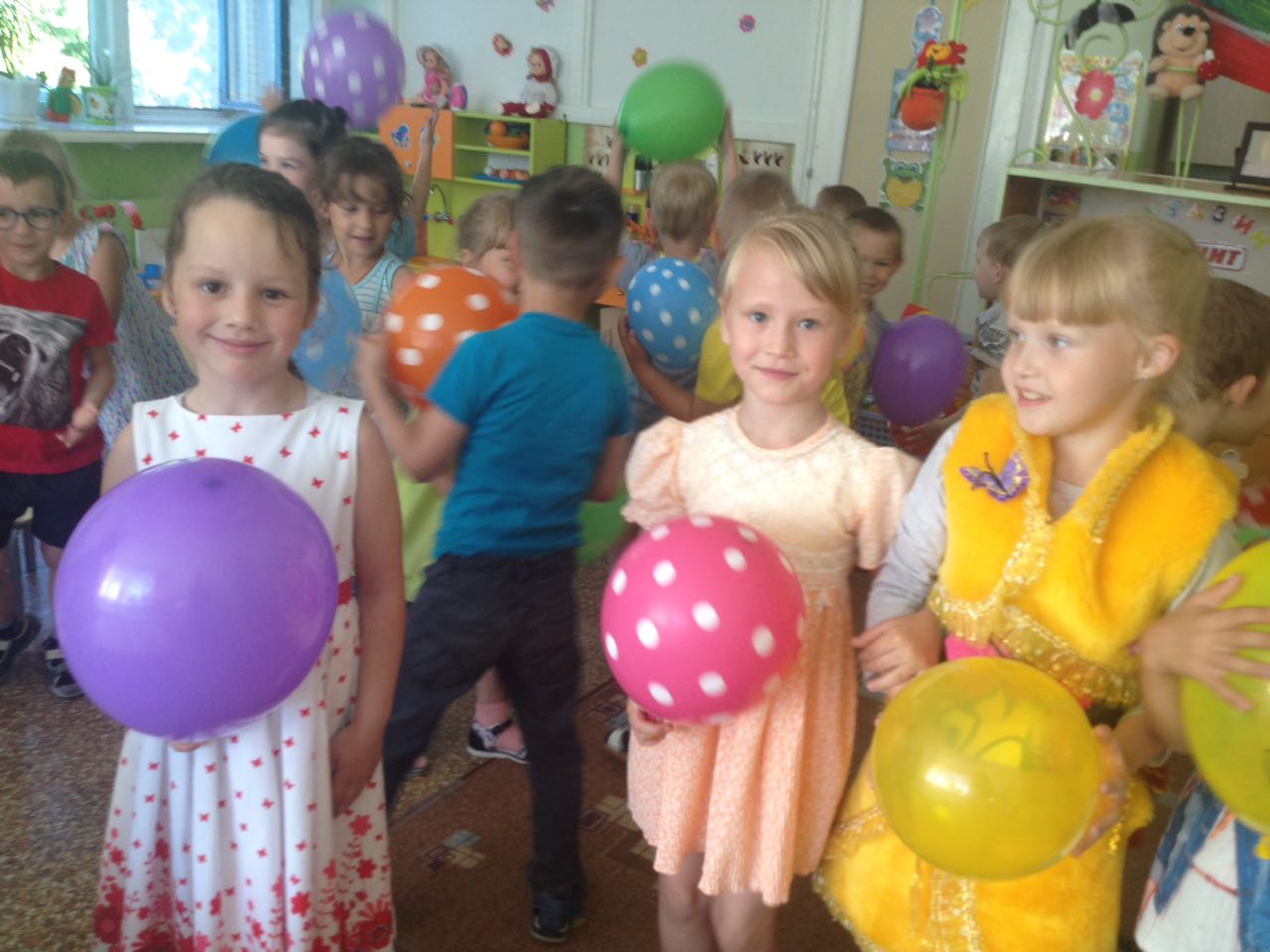 